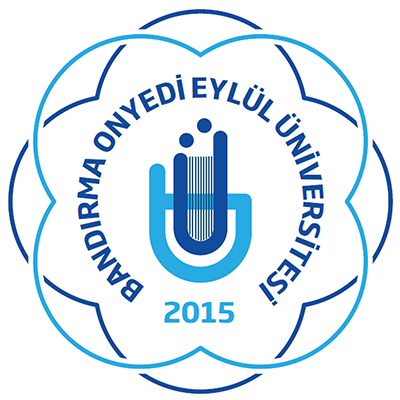 ÖĞRENCİNİNNumarası			:     Adı Soyadı			:     Anabilim Dalı			: Programı			: Öğretim Yılı/Dönemi		:       DANIŞMANIN                          :      TEZ ADI                                    :   